Схема прибытия 1 смены (к приложению №2)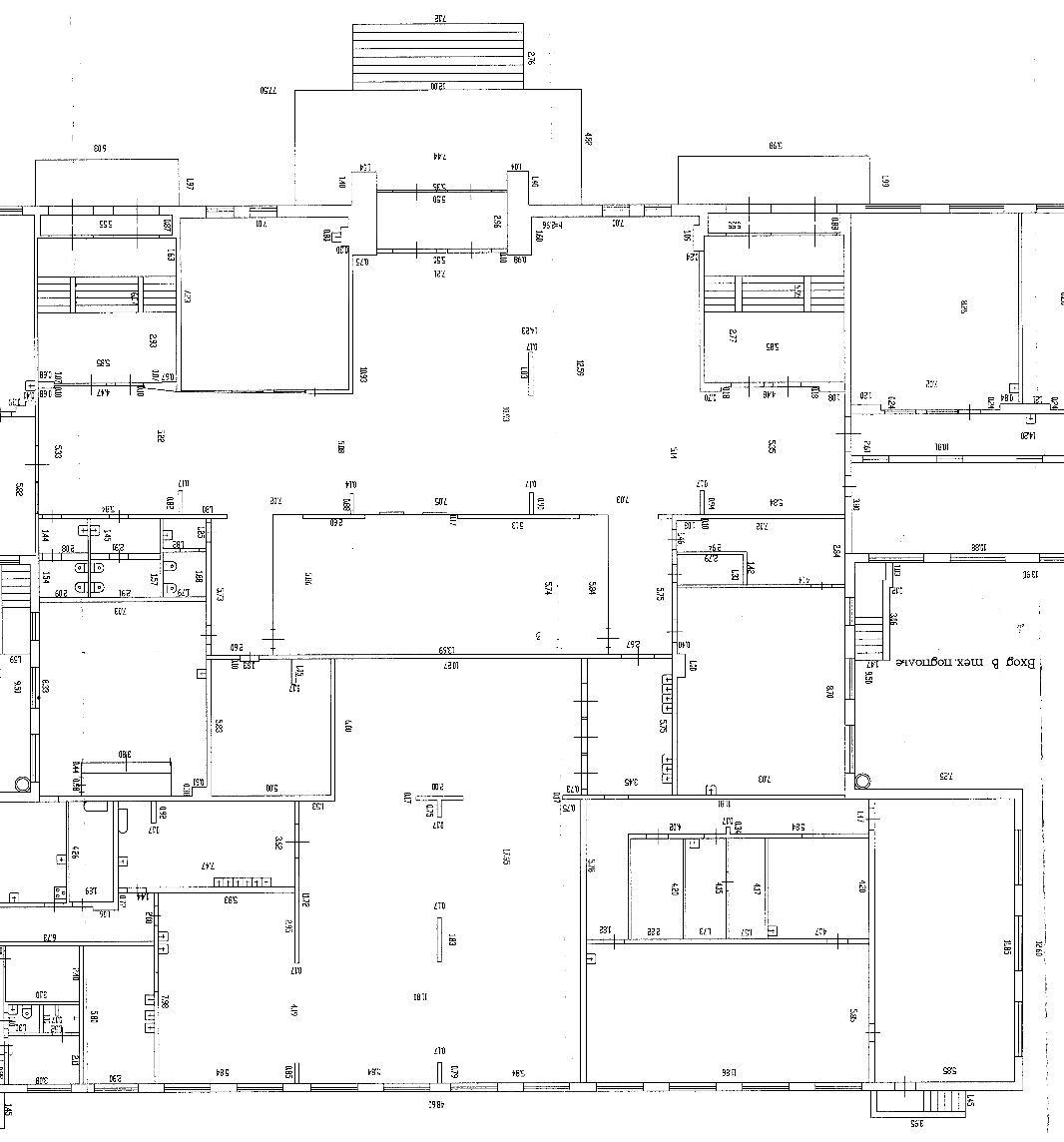 